15.04  Завдання з історії України для 9 – класу І. Опрацювати §31 (прочитати, дати відповіді на запитання).ІІ. В робочому зошиті заповнити таблиці:“Діяльність політичних партій на західноукраїнських землях на початку ХХ ст.”“Парламентаризм у західноукраїнських землях на початку ХХ ст.”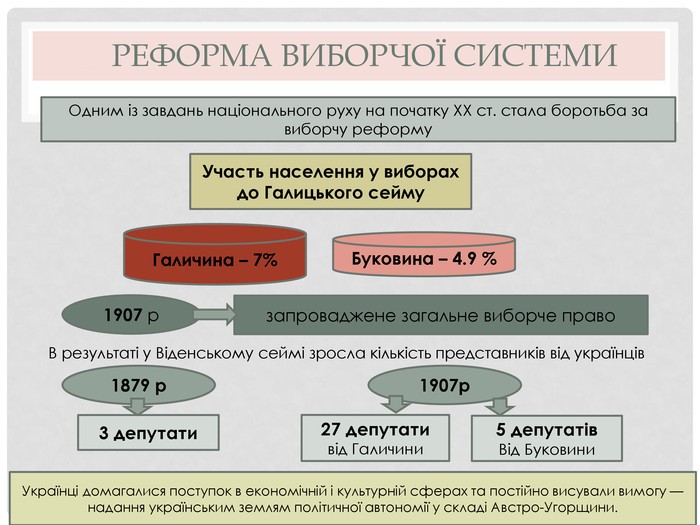 ІІІ. Знати поняття: молодіжна спортивно-фізкультурна організація, національна автономія, студентське віче, мадяризація.ІV. Проаналізуйте схему на с.261. Поміркуйте, розв’язання якого із завдань уважаєте найважливішим для суспільно-політичного життя хідноукраїнських земель початку 20ст.? (письмово) https://www.youtube.com/watch?v=BIgnQHRPaKMГаличинаБуковинаЗакарпаттяназвалідериЗміст діяльностіПоняттяПарламентаризм – система політичної організації держави. За якої чітко розмежовані повноваження законодавчої і виконавчої влади за привілейованого становища парламентуУкраїнці в австрійському парламенті